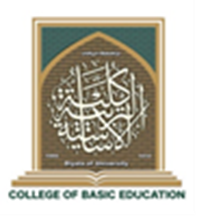 جـــدول محاضرات طلبــــــــة (الماجستير) الفصـــــل الـــدراسي الثاني   2019 – 2020جـــدول محاضرات طلبــــــــة (الدكتوراه) الفصـــــل الـــدراسي الاول 2019 – 2020اليوم الوقتعدد الوحداتأسم المادةأسم الاستاذالاحد8:30 – 10:302علم النفس الرياضيأ.م. د حسنين ناجي حسينالاحد10:30 – 12:302اللغة الانكليزيةأ.م نزار حسين وليالاثنين8:30 – 11:303الاحصاء التربويأ.م. د جاسم محمد عليالاثنين11:30- 1:302التدريب رياضيأ.م. د أياد حميد رشيدالثلاثاء8:30 – 10:302منهج البحث العلميأ. د مها محمد صالحالثلاثاء10:30- 1:303ط. ت التربية الرياضيةأ.م.د حيدر صبحي ابراهيمالثلاثاء1:30 – 3:302أختبارات وقياس أ.م. د حيدر شاكر مزهرالاربعاءلتعويض المحاضرات التي تصادف مواعيدها يوم عطلةلتعويض المحاضرات التي تصادف مواعيدها يوم عطلةلتعويض المحاضرات التي تصادف مواعيدها يوم عطلةلتعويض المحاضرات التي تصادف مواعيدها يوم عطلةاليوم الوقتعدد الوحداتأسم المادةأسم الاستاذالاحد8:30 – 11:303علم النفس الرياضيأ.د بشرى عناد مباركالاحد11:30- 2:302اللغة الانكليزيةأ.د أمثل محمد عباسالاحد2:30 – 5:303تكنلوجيا التعليمأ. د سنان عباس عليالاثنين8:30 – 11:303منهج البحث(تصاميم تجريبية)أ.د فرات جبار سعداللهالاثنين11:30- 2:303ط . ت تخصصيةأ.م.د بثينة عبد الخالق أبراهيمالثلاثاء8:30 – 11:303الادارة والتنظيمأ.م.د شهاب احمد عكابالثلاثاء11:30- 2:303الاحصاء التربويأ.د عبد الرحمن ناصر راشدالاربعاءلتعويض المحاضرات التي تصادف مواعيدها يوم عطلةلتعويض المحاضرات التي تصادف مواعيدها يوم عطلةلتعويض المحاضرات التي تصادف مواعيدها يوم عطلةلتعويض المحاضرات التي تصادف مواعيدها يوم عطلة